Rotary Club of Carleton Place  & Mississippi Mills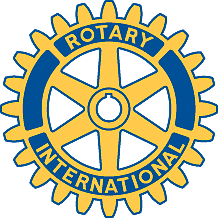       Bulletin: October 10, 2006                MEETING OF  OCTOBER 6Eleven members turned out for the special Friday meeting to welcome the five Group Study Exchange visitors from Argentina and Paraguay. Sixteen other invited guests were present for a total attendance of 32. For some reason there were an unusual number of aspiring mayors and council members among the guests. Bernie welcomed all the guests and introduced the Group Study Exchange visitors. Mayor Dulmage added his welcome and President Brenda  and Councillor Wendy LeBlanc gave “remembrance” gifts to each member of the visiting team. Following an excellent meal local historian Larry Gray then spoke about the history of Carleton Place, its many historical sites and its roots within the military history of Canada including the early settlers’ loyalty to the Crown in the war of 1812, the Boer War and the more recent “World Wars” and the Korean War. He noted that in WW 1, Carleton Place, with a population of only 4200, sent 700 soldiers overseas, the highest percentage of any town of its size in Canada. 51 men and one woman from that contingent died in the war.. Our guests from South America then provided a video presentation on their counties and answered questions about those countries and themselves.The enjoyable and informative evening concluded at about 8:30.  Out host families will fill us in at an upcoming meeting on the various activities and events during the three-day visit.CLUB ACTIVITIES: Our speaker this evening, Julia Thomas, will talk about the efforts to construct a river viewpoint near the Almonte Hospital and the Fairview Manor.The second highway clean-up effort should take place this month and volunteers will be sought.George, Marion and Gordon will be the only members attending the District Conference. Lorna will be there as well to check on Gordon.